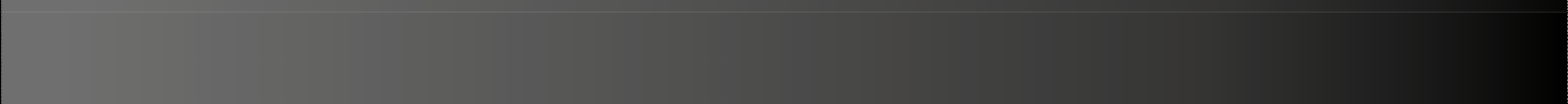 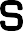 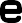 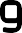 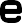 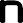 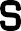 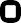 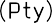 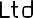 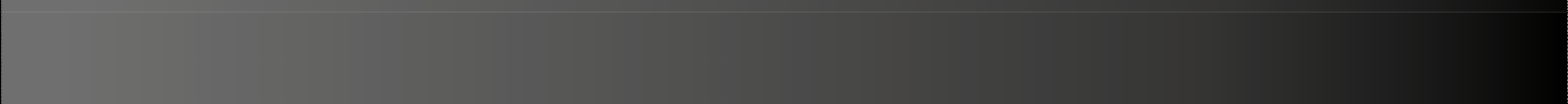 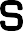 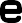 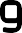 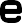 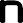 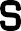 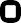 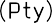 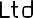          Trading Account Application Form                                                   For Companies registered outside of South AfricaThere Is A 1 Working Day Lead Time On ALL New Accounts.There Is A 1 Working Day Lead Time On ALL New Accounts.There Is A 1 Working Day Lead Time On ALL New Accounts.There Is A 1 Working Day Lead Time On ALL New Accounts.There Is A 1 Working Day Lead Time On ALL New Accounts.There Is A 1 Working Day Lead Time On ALL New Accounts.There Is A 1 Working Day Lead Time On ALL New Accounts.There Is A 1 Working Day Lead Time On ALL New Accounts.There Is A 1 Working Day Lead Time On ALL New Accounts.Please complete all boxes before sending back.Please complete all boxes before sending back.Please complete all boxes before sending back.Please complete all boxes before sending back.Please complete all boxes before sending back.Please complete all boxes before sending back.Please complete all boxes before sending back.Please complete all boxes before sending back.Please complete all boxes before sending back.Company Name:Company Name:Date Incorporated:Date Incorporated:Registration number:Registration number:VAT Number:VAT Number:Registered office address:Registered office address:Invoicing Address (If different):Invoicing Address (If different):Land line number:Land line number:Direct Dial:Direct Dial:Fax number:Fax number:Email Address:Email Address:Website Address:Website Address:Industry Type:                   Industry Type:                             Reseller/  Commercial Installer  /  Domestic Installer  /  Other          Reseller/  Commercial Installer  /  Domestic Installer  /  Other          Reseller/  Commercial Installer  /  Domestic Installer  /  Other          Reseller/  Commercial Installer  /  Domestic Installer  /  Other          Reseller/  Commercial Installer  /  Domestic Installer  /  Other          Reseller/  Commercial Installer  /  Domestic Installer  /  Other          Reseller/  Commercial Installer  /  Domestic Installer  /  OtherAreas/Provinces Covered:Areas/Provinces Covered:Purchasing Contact:Purchasing Contact:Finance Contact:Finance Contact:Import/Export Licence Number:Import/Export Licence Number:Freight Forwarder Company / Clearing AgentFreight Forwarder Company / Clearing AgentFreight Forwarder / Clearing Agent Contact: Freight Forwarder / Clearing Agent Contact: Company Letter HeadCompany Letter HeadPLEASE INCLUDE A COPY OF YOUR COMPANY LETTER HEAD                     Please tickPLEASE INCLUDE A COPY OF YOUR COMPANY LETTER HEAD                     Please tickPLEASE INCLUDE A COPY OF YOUR COMPANY LETTER HEAD                     Please tickPLEASE INCLUDE A COPY OF YOUR COMPANY LETTER HEAD                     Please tickPLEASE INCLUDE A COPY OF YOUR COMPANY LETTER HEAD                     Please tickPLEASE INCLUDE A COPY OF YOUR COMPANY LETTER HEAD                     Please tickPLEASE INCLUDE A COPY OF YOUR COMPANY LETTER HEAD                     Please tick             Please tick the box to OPT IN to receive the SegenSolar (Pty) Ltd Newsletter             Please tick the box to OPT IN to receive the SegenSolar (Pty) Ltd Newsletter             Please tick the box to OPT IN to receive the SegenSolar (Pty) Ltd Newsletter             Please tick the box to OPT IN to receive the SegenSolar (Pty) Ltd Newsletter             Please tick the box to OPT IN to receive the SegenSolar (Pty) Ltd Newsletter             Please tick the box to OPT IN to receive the SegenSolar (Pty) Ltd Newsletter             Please tick the box to OPT IN to receive the SegenSolar (Pty) Ltd Newsletter             Please tick the box to OPT IN to receive the SegenSolar (Pty) Ltd Newsletter             Please tick the box to OPT IN to receive the SegenSolar (Pty) Ltd NewsletterDeclarationDeclarationDeclarationDeclarationDeclarationDeclarationDeclarationDeclarationDeclarationI can confirm that I, ____________________________________, am authorised on behalf of___________________________ to open an account with SegenSolar (Pty) Ltd, I confirm that the goods will be moved out of South Africa within 90 days and have read and agree to SegenSolar's terms of trading.I can confirm that I, ____________________________________, am authorised on behalf of___________________________ to open an account with SegenSolar (Pty) Ltd, I confirm that the goods will be moved out of South Africa within 90 days and have read and agree to SegenSolar's terms of trading.I can confirm that I, ____________________________________, am authorised on behalf of___________________________ to open an account with SegenSolar (Pty) Ltd, I confirm that the goods will be moved out of South Africa within 90 days and have read and agree to SegenSolar's terms of trading.I can confirm that I, ____________________________________, am authorised on behalf of___________________________ to open an account with SegenSolar (Pty) Ltd, I confirm that the goods will be moved out of South Africa within 90 days and have read and agree to SegenSolar's terms of trading.I can confirm that I, ____________________________________, am authorised on behalf of___________________________ to open an account with SegenSolar (Pty) Ltd, I confirm that the goods will be moved out of South Africa within 90 days and have read and agree to SegenSolar's terms of trading.I can confirm that I, ____________________________________, am authorised on behalf of___________________________ to open an account with SegenSolar (Pty) Ltd, I confirm that the goods will be moved out of South Africa within 90 days and have read and agree to SegenSolar's terms of trading.I can confirm that I, ____________________________________, am authorised on behalf of___________________________ to open an account with SegenSolar (Pty) Ltd, I confirm that the goods will be moved out of South Africa within 90 days and have read and agree to SegenSolar's terms of trading.I can confirm that I, ____________________________________, am authorised on behalf of___________________________ to open an account with SegenSolar (Pty) Ltd, I confirm that the goods will be moved out of South Africa within 90 days and have read and agree to SegenSolar's terms of trading.I can confirm that I, ____________________________________, am authorised on behalf of___________________________ to open an account with SegenSolar (Pty) Ltd, I confirm that the goods will be moved out of South Africa within 90 days and have read and agree to SegenSolar's terms of trading.Signature:                                                  Position:Signature:                                                  Position:Signature:                                                  Position:Signature:                                                  Position:                                                                      Date:                                                                      Date:                                                                      Date:                                                                      Date:                                                                      Date:For Official Use OnlyFor Official Use OnlyFor Official Use OnlyFor Official Use OnlyFor Official Use OnlyFor Official Use OnlyFor Official Use OnlyFor Official Use OnlyFor Official Use OnlyTASRMRMSOPSOPSOPCredit insuranceCredit insuranceSign & Date